Membership ChecklistSTEP 1:  WORKING WITH CHILDREN CHECK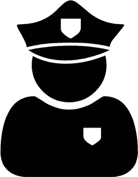 Every member over 18 years old MUST have a current Working With Children Check issued by the Victorian Department of Justice.  Your membership will not be accepted if this is not received.Altona Life Saving Club MUST be listed as a volunteer organisation. Compulsory Phone field 03 93981270 WWCC with less than 6 months validity will not be accepted. Please renew prior to membership renewal.Submit copies of your WWCC documentation to membership@altonalsc.com.auFor more information go to: http://www.workingwithchildren.vic.gov.auSTEP 2:  REGISTER / RENEW YOUR MEMBERSHIP THROUGH SLSA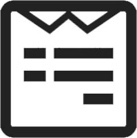 Go to https://sls.com.au/join/ to register or renew.  For new family registrations, you must register each eligible member for the current season, then create a family group including each registered family member**Only renew / register once you have a current WWCC (with ALSC listed as a volunteer organisation).                        A copy must be forwarded to membership@altonalsc.com.auSTEP 3:  PAY MEMBERSHIP FEESPayment must be made at the time of registration / renewalPay the required membership fees in one of two easy ways:Preferred payment method - Pay securely through the SLSA online member portal Payment Gateway using the “Make Payment” button 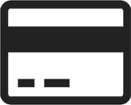 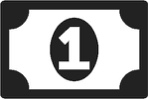 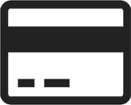 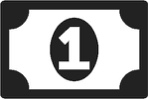 Payments may be made directly to Altona Life Saving Club via Electronic Funds Transfer (EFT):Please contact membership@altonalsc.com.au if you require banking details for this option.* Payment remittance advice (screen shot / receipt) MUST be emailed to: 				membership@altonalsc.com.auSTEP 4:  Volunteer RequestOur club is run entirely by volunteers, so we need your help to make it work!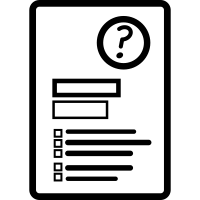 All members, both new and existing, are requested to consider how you might be able to contribute to making our club even better during the course of this season.  No experience in surf lifesaving is required as we are lucky enough to have an awesome training program to get you up to speed!Please advise on completion of your membership application how you may be able to assist. 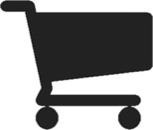 STEP 5:  UNIFORMEnsure you have the minimum uniform requirements (ALSC scull cap ,ALSC Hi Vis rash vest). An optional Hi Vis swim singlet may be purchased for water activities. Refer to our online secure store on the ALSC website for all uniform purchases. http://www.altonalsc.com.au STEP 6:  DOWNLOAD TEAMAPP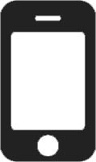 Download and register for TeamApp for all club communication & up to the minute information during the season.  TeamApp is available in the App Store or on Google Play.  Go to: www.teamapp.com for more info.STEP 7: PROFICIENCY SWIMEvery Nipper from Under 8 to Under 13 age groups are required to have a Swim Proficiency Declaration signed off before participating in the Nippers program. Please refer to calendar for confirmation of dates. RSVP will be required via TeamApp.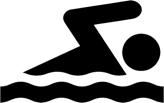 